Publicado en 31000 el 19/09/2013 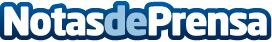 Pablo Baselice, SEO Manager de adSalsa, expondrá en el iDaySe celebra un día de cada mes en Alicante y en él participan grandes expertos del Marketing Online: Es el iDay.Datos de contacto:PRFPNota de prensa publicada en: https://www.notasdeprensa.es/pablo-baselice-seo-manager-de-adsalsa-expondra-en-el-iday Categorias: Marketing http://www.notasdeprensa.es